Зарегистрировано в Минюсте России 14 декабря 2021 г. N 66317МИНИСТЕРСТВО ТРУДА И СОЦИАЛЬНОЙ ЗАЩИТЫ РОССИЙСКОЙ ФЕДЕРАЦИИПРИКАЗот 29 октября 2021 г. N 773нОБ УТВЕРЖДЕНИИ ФОРМ (СПОСОБОВ)ИНФОРМИРОВАНИЯ РАБОТНИКОВ ОБ ИХ ТРУДОВЫХ ПРАВАХ, ВКЛЮЧАЯПРАВО НА БЕЗОПАСНЫЕ УСЛОВИЯ И ОХРАНУ ТРУДА, И ПРИМЕРНОГОПЕРЕЧНЯ ИНФОРМАЦИОННЫХ МАТЕРИАЛОВ В ЦЕЛЯХ ИНФОРМИРОВАНИЯРАБОТНИКОВ ОБ ИХ ТРУДОВЫХ ПРАВАХ, ВКЛЮЧАЯ ПРАВОНА БЕЗОПАСНЫЕ УСЛОВИЯ И ОХРАНУ ТРУДАВ соответствии с частью четвертой статьи 216.2 Трудового кодекса Российской Федерации (Собрание законодательства Российской Федерации, 2002, N 1, ст. 3; 2021, N 27, ст. 5139) и подпунктом 5.2.19(1) пункта 5 Положения о Министерстве труда и социальной защиты Российской Федерации, утвержденного постановлением Правительства Российской Федерации от 19 июня 2012 г. N 610 (Собрание законодательства Российской Федерации, 2012, N 26, ст. 3528; 2021, N 42, ст. 7120), приказываю:1. Утвердить:формы (способы) информирования работников об их трудовых правах, включая право на безопасные условия и охрану труда, согласно приложению N 1;примерный перечень информационных материалов в целях информирования работников об их трудовых правах, включая право на безопасные условия и охрану труда, согласно приложению N 2.2. Установить, что настоящий приказ вступает в силу с 1 марта 2022 г.МинистрА.О.КОТЯКОВПриложение N 1к приказу Министерства трудаи социальной защитыРоссийской Федерацииот 29 октября 2021 г. N 773нФОРМЫ (СПОСОБЫ)ИНФОРМИРОВАНИЯ РАБОТНИКОВ ОБ ИХ ТРУДОВЫХ ПРАВАХ, ВКЛЮЧАЯПРАВО НА БЕЗОПАСНЫЕ УСЛОВИЯ И ОХРАНУ ТРУДА1. Формами (способами) информирования работников об их трудовых правах, включая право на безопасные условия и охрану труда, с использованием визуальной/печатной информации являются:а) ознакомление работника при приеме на работу с условиями трудового договора, заключаемого с работодателем, в котором указываются трудовые права работника и информация об условиях труда <1>;--------------------------------<1> Статья 57 Трудового кодекса Российской Федерации (Собрание законодательства Российской Федерации, 2002, N 1, ст. 3).б) ознакомление работников с результатами специальной оценки условий труда на их рабочих местах <2>;--------------------------------<2> Статьи 5 и 15 Федерального закона от 28 декабря 2013 г. N 426-ФЗ "О специальной оценке условий труда" (Собрание законодательства Российской Федерации, 2013, N 52, ст. 6991).в) ознакомление с информацией о существующих профессиональных рисках и их уровнях <3>;--------------------------------<3> Статья 218 Трудового кодекса Российской Федерации (Собрание законодательства Российской Федерации, 2002, N 1, ст. 3; 2021, N 27, ст. 5139).г) ознакомление работника с требованиями должностной инструкции, инструкций по охране труда (с визуализацией (при необходимости) опасных зон (участков) оборудования), перечнем выдаваемых на рабочем месте средств индивидуальной защиты, требованиями правил (стандартов) по охране труда и других локальных нормативных актов работодателя. Указанное ознакомление осуществляется под роспись работника, в том числе с выдачей на руки указанных нормативных актов работнику для изучения при проведении инструктажа по охране труда на рабочем месте <4>. При наличии у работодателя электронного документооборота ознакомление работников допускается осуществлять в электронной форме с учетом установленных для электронного документооборота законодательных требований (в частности подтверждения факта ознакомления с документами электронной цифровой подписью).--------------------------------<4> Статьи 214 и 219 Трудового кодекса Российской Федерации (Собрание законодательства Российской Федерации, 2002, N 1, ст. 3; 2021, N 27, ст. 5139).2. Работодатели могут в зависимости от своих финансовых возможностей в дополнение к предусмотренным в пункте 1 формам (способам) применять следующие формы (способы) информирования работников об их трудовых правах, включая право на безопасные условия и охрану труда, с использованием визуальной/печатной информации:а) размещение плакатов и листовок, содержащих информацию о трудовых правах работников, на рабочих местах в структурных подразделениях работодателя, кабинетах охраны труда, уголках охраны труда, а также в общедоступных местах на территории работодателя;б) ознакомление работников с положениями коллективного договора и (или) отраслевого соглашения, распространяемых на работодателей и работников, в том числе при участии первичной профсоюзной организации (при наличии);в) посещение рабочих мест (рабочих зон) с визуализацией (при необходимости) опасных зон (участков) оборудования, в том числе посредством обозначения знаками безопасности, сигнальными цветами, сигнальной разметкой зон, участков, элементов оборудования, машин, механизмов, агрегатов с высоким риском получения работником травмы, а также обозначения соответствующими знаками безопасности зон, участков, оборудования, где обязательно применение средств индивидуальной защиты;г) распространение периодических корпоративных изданий (журналов, информационных бюллетеней, информационных листков и иных аналогичных материалов), плакатов, содержащих информацию о трудовых правах работников, среди работников и иных заинтересованных лиц, в том числе по электронной почте;д) распространение печатных информационных материалов (журналов, листовок, газет и иных аналогичных материалов), содержащих информацию о трудовых правах работников, на профильных тематических выставках, конференциях, круглых столах и семинарах;е) рассылка по электронной почте или почтовой связью печатных информационных материалов (журналов, листовок, газет и иных аналогичных материалов) и листовок, содержащих информацию о трудовых правах работников, заинтересованным лицам.3. Работодатели могут в зависимости от своих финансовых возможностей применять следующие формы (способы) информирования работников об их трудовых правах, включая право на безопасные условия и охрану труда, с использованием видеоматериалов:а) демонстрацию информационных тематических видеороликов или сюжетов, снятых по материалам реальных событий, при проведении инструктажей и обучения работников по охране труда, а также на вводных инструктажах для сотрудников;б) демонстрацию информационных тематических видеороликов или сюжетов, снятых по материалам реальных событий, по корпоративному телевидению (при его наличии) и видеоканалам в производственных помещениях, кабинетах (уголках) по охране труда, а также общедоступных местах, где установлены телевизионные панели (с видеосвязью или без), а также проекторы;в) информирование работников об их трудовых правах в формате интернет-журнала событий (блога);г) демонстрацию видеоматериалов (роликов, посвященных трудовым правам работников, включая право на безопасные условия и охрану труда) на профильных тематических выставках, конференциях, круглых столах и семинарах.4. Работодатели могут в зависимости от своих финансовых возможностей применять следующие формы (способы) информирования работников об их трудовых правах, включая право на безопасные условия и охрану труда, с использованием интернет-ресурсов:а) размещение на официальном сайте работодателя в информационно-телекоммуникационной сети "Интернет" (далее - интернет-сайт работодателя) (при наличии) сведений о результатах проведения специальной оценки условий труда <5>;--------------------------------<5> Часть 6 статьи 15 Федерального закона от 28 декабря 2013 г. N 426-ФЗ "О специальной оценке условий труда" (Собрание законодательства Российской Федерации, 2013, N 52, ст. 6991).б) размещение информационных тематических видеороликов или сюжетов, снятых по материалам реальных событий, как на закрытых, так и на общедоступных страницах видеоканалов;в) размещение на корпоративном портале (как внутреннем, предназначенном только для сотрудников, так и открытом для всех заинтересованных лиц) (далее - корпоративный портал), а также на официальном интернет-сайте работодателя (при наличии) электронных периодических корпоративных изданий, а также электронных листовок по вопросам обеспечения трудовых прав работников, включая право на безопасные условия и охрану труда;г) размещение на корпоративном портале, а также на официальном интернет-сайте работодателя (при наличии) актуальной информации о политике работодателя, связанной с гарантией соблюдения трудовых прав работников, библиотеки трудовых ситуаций и разъяснений спорных ситуаций с ответами на часто задаваемые вопросы о трудовых правах работников;д) размещение на корпоративном портале, а также на официальном интернет-сайте работодателя (при наличии) ссылок на сайт Министерства труда и социальной защиты Российской Федерации (Минтруд России) https://mintrud.gov.ru/, Федеральной службы по труду и занятости (Роструд) https://rostrud.gov.ru/, на официальный ресурс Роструда http://онлайнинспекция.рф, где размещена необходимая работникам информация о трудовых правах и способах их защиты, а также на официальные интернет-сайты и иные интернет-ресурсы органов исполнительной власти субъектов Российской Федерации по труду;е) размещение на корпоративном портале, а также на официальном интернет-сайте работодателя (при наличии) ссылок на сайт Пенсионного фонда Российской Федерации https://pfr.gov.ru/, где работник может ознакомиться со своими правами на страховую пенсию, в том числе с правилами и порядком назначения досрочной страховой пенсии в связи с работой во вредных и/или опасных условиях труда или принадлежностью к той или иной профессии, а также Фонда социального страхования Российской Федерации https://fss.ru/, где работник может найти информацию о положенных ему страховых выплатах, в том числе в связи с несчастным случаем на производстве или профессиональным заболеванием;ж) возможность доступа (с учетом должностных обязанностей) к справочным правовым информационным системам, содержащим необходимую правовую актуальную информацию о трудовом законодательстве Российской Федерации, аналитические и справочные материалы, а также к публикуемой указанными системами тематической обзорной информации о трудовых правах работников через корпоративный портал, а также через официальный интернет-сайт работодателя (при наличии) или через оборудование, установленное в кабинете охраны труда или в уголке охраны труда;з) возможность использования для размещения актуальной информации о трудовых правах работников, изменениях трудового законодательства и мерах по обеспечению трудовых прав работников страниц в социальных сетях или групп в системах мгновенного обмена сообщениями (при их наличии у работодателя) с обязательными ссылками на официальные источники информации с целью обеспечения возможности их проверки и установления достоверности;и) размещение на корпоративном портале, а также на официальном интернет-сайте работодателя (при наличии) текста коллективного договора, отраслевого соглашения (при наличии).5. Работодатель может применять любые из перечисленных в пунктах 2 - 4 настоящего приложения формы (способы) информирования по отдельности или совместно, а также применять иные предусмотренные законодательством Российской Федерации формы (способы) информирования работников об их трудовых правах, включая право на безопасные условия и охрану труда.Приложение N 2к приказу Министерства трудаи социальной защитыРоссийской Федерацииот 29 октября 2021 г. N 773нПРИМЕРНЫЙ ПЕРЕЧЕНЬИНФОРМАЦИОННЫХ МАТЕРИАЛОВ В ЦЕЛЯХ ИНФОРМИРОВАНИЯ РАБОТНИКОВОБ ИХ ТРУДОВЫХ ПРАВАХ, ВКЛЮЧАЯ ПРАВО НА БЕЗОПАСНЫЕ УСЛОВИЯИ ОХРАНУ ТРУДА1. Визуальная/печатная информация:а) коллективные договоры, отраслевые соглашения, заключенные работодателем, содержащие разделы, посвященные реализации трудовых прав и гарантий, включая гарантии (компенсации) за работу во вредных (опасных) условиях труда, если указанные условия труда установлены по результатам проведения специальной оценки условий труда на рабочих местах информируемых работников, а также дополнительные трудовые гарантии (компенсации), установленные по результатам коллективных переговоров;б) периодические корпоративные издания - газеты, журналы, иная аналогичная печатная продукция, выпускаемая работодателем или распространяемая им в целях информирования работников об их трудовых правах, включая право на безопасные условия и охрану труда;в) листовки, буклеты, плакаты, выпускаемые или распространяемые работодателем в целях информирования работников об их трудовых правах, включая право на безопасные условия и охрану труда.2. Видеоматериалы:а) информационные видеоролики, выпускаемые работодателем в целях информирования работников об их трудовых правах, включая право на безопасные условия и охрану труда;б) информационные программы на корпоративном телевидении работодателя в целях информирования работников об их трудовых правах, включая право на безопасные условия и охрану труда.3. Интернет-ресурсы:а) информационные ресурсы на корпоративном портале/интернет-сайте работодателя в целях информирования работников об их трудовых правах, включая право на безопасные условия и охрану труда;б) информационные ресурсы на интернет-сайтах федеральных органов исполнительной власти - Министерства труда и социальной защиты Российской Федерации, Федеральной службы по труду и занятости, а также на интернет-сайтах органов исполнительной власти субъектов Российской Федерации по труду;в) информация, содержащаяся в официальных справочных правовых информационных системах, в том числе в публикуемой указанными системами тематической обзорной информации о трудовых правах работников;г) тематическая информация о трудовых правах работников, содержащаяся и распространяемая в социальных сетях (при условии подтверждения достоверности и легитимности распространителя) и иных интернет-ресурсах.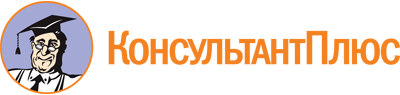 Приказ Минтруда России от 29.10.2021 N 773н
"Об утверждении форм (способов) информирования работников об их трудовых правах, включая право на безопасные условия и охрану труда, и примерного перечня информационных материалов в целях информирования работников об их трудовых правах, включая право на безопасные условия и охрану труда"
(Зарегистрировано в Минюсте России 14.12.2021 N 66317)Документ предоставлен КонсультантПлюс

www.consultant.ru

Дата сохранения: 23.08.2022
 